Городская  конференция   «Я – юный исследователь»для учащихся начальных классовИсследовательская работаУЛИЦА, НА КОТОРОЙ Я ЖИВУНаправление краеведческое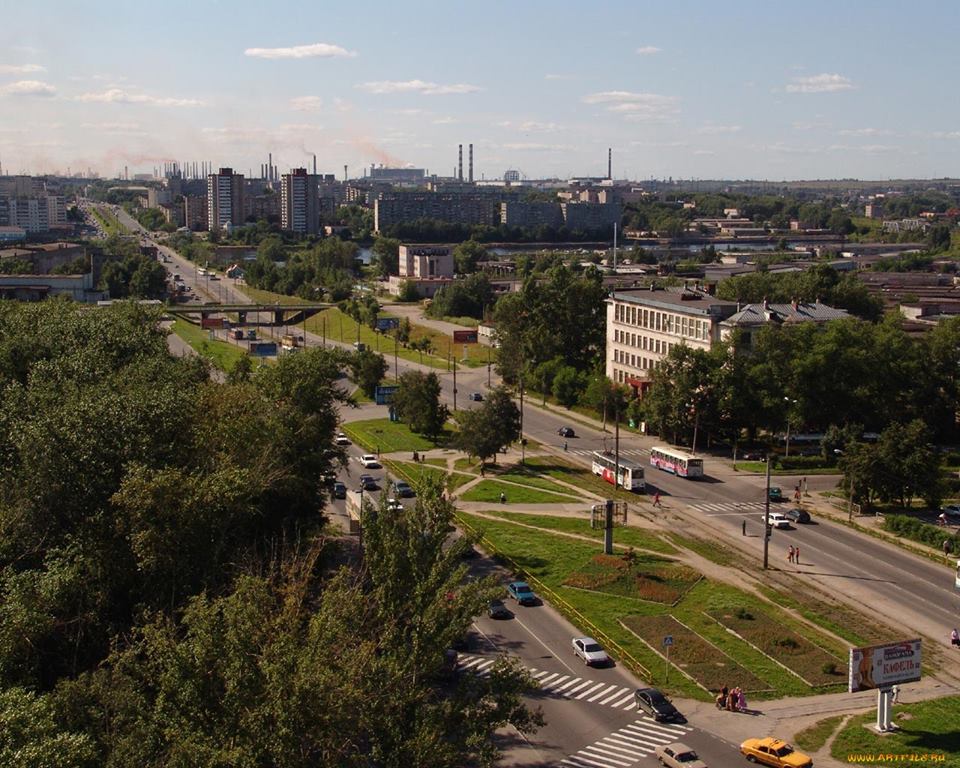 Автор:Серегин Ярослав,учащийся 1 «В» классаМАОУ «СОШ №22»Руководитель:Смелова Наталья СергеевнаЧереповец 2023Введение.  Каждому из нас интересно знать историю своего края, города,  улицы. Они, как и люди имеют свою биографию, свою жизнь. Познание родного края начинается с малого – с первого шага за порог дома. Почему я выбрал эту тему? Всё просто! С самого рождения я живу на улице,которая называется проспект Победы. В начале учебного года,когда я только пришёл в первый класс, у нас было занятие «Моя малая родина»,где мы говорили про наш город Череповец,а затем ещё и рисунки рисовали его достопримечательностей. Учитель рассказывала нам про самые известные улицы города. Я запомнил, что одна из самых длинных улиц Череповца – это проспект Победы. Мне стало интересно, я захотел больше узнать об этой улице и запланировал поход в библиотеку,которая находится рядом  с домом,спросил у библиотекаря,где можно посмотреть литературу, несколько книг взял домой. Читал сам, а иногда и мама помогала.Объектом моего исследования  является улица, на которой я живу-  проспект Победы.Предмет исследования - история улицы проспекта ПобедыЦель исследования: узнать как можно больше информации про данную улицу.Основные задачи моей работы:  установить, когда была образована улица и когда она получила свое название; проследить, как с годами менялся облик улицы.Методы, которые я использовал в своей работе: изучение и обобщение литературы и интернет источников; наблюдения( слайд 2)История улицы проспект ПобедыПроспект Победы одна из самых длинных улиц в городе и единственная, которая протянулась из Индустриального района  в район Заречье. Точно установить,когда у улицы появилось название,невозможно,так как нет документов,подтверждающих этот факт.Предположительно это произошло в конце 18 века.У проспекта очень большая история. В разное время – разные названия.улица в честь святого Георгия Победоносцаулица Преподобного Феодосияулица Красной армииулица писателя Гоголя (слайд  3)До 30-х годов прошлого века город не выходил за пределы границ,в которых находился до революции. И улица Красноармейская тянулась от Полевой улицы, ныне это улица Максима Горького,до берега реки Ягорбы. Далее был мост,который выходил на дорогу в деревню Борки. Уже в 30-х годах город шагнул за реку Ягорбу, и постепенно деревня вливается в город. А дорога,которая шла к деревне в 1939 годуполучила название «Заречный тракт». В 1940 году Заречный тракт переименовали в улицу Гоголя.После Великой Отечественной войны город стал быстро меняться.Началось строительство металлургического завода. На месте деревянных домов с огородами стали появляться многоэтажки.(слайд 4).Так же стала очевидной необходимость развития транспортной системы города для осуществления доставки людей на завод. Важнейшим шагом развития инфраструктуры стало появление в городе трамвайной линии. Датой рождения череповецкого трамвая считают 19 октября 1956 года.(слайд 5). Трамвайное предприятие являлось структурным подразделением Череповецкого металлургического завода.А когда же проспект Победы приобрёл своё название?В 1975 году страна праздновала 30- летие со дня великой Победы. В связи с этим исполнительный комитет череповецкого городского Совета депутатов трудящихся 20 апреля принял решение улицу Гоголя переименовать в проспект Победы. Одновременно появляется и площадь Победы– это перекрёсток проспекта с улицей Архангельской. Она до сих пор так называется неофициально. А в народе этот перекрёсток назывался сквозняк,так как там всегда дул ветер и считается,что в этом месте самая низкая температура. В 1975 году был построен и кинотеатр,название которому дано «Победа»(слайд 6)В 1992 году проспект становится ещё длиннее. По новой планировке он продлён до улицы Мира.По праву  проспект можно назвать одной из главных и популярных улиц Череповца.Протяженность проспекта сегодня 11 километров. Он пролегает от улицы Мира до улицы Олимпийской.(слайд 7)Заключение.Проведенная мною работа была объемной, трудоемкой и для меня пока достаточно сложной, но вместе с тем очень интересной и увлекательной. С помощью мамы и классного руководителя, я узнал много новых и неожиданных фактов из истории моей улицы, установил время, когда улица получила своё название, проследил, как менялся облик улицы. Я получил ценный опыт исследовательской работы и уверен, что он пригодится мне в будущем,так как ещё больше хочется узнать. Некоторое  затруднение вызвал подбор нужного материала для исследовательской работы из большого количества литературы, без помощи взрослых я бы не справился.ЛитератураТ.В. Сизоненко, Е.В. Шалашов, О.А. Кобякова  История Череповца до 1948 года  (учебное пособие)Э. Риммер, М. Бородулин «Прогулки по Воскресенскому проспекту»Череповец 2002  С. Михалева, С. Охотникова «История Череповца» (очерки с древнейших времён до наших дней)г . Череповец 2006 Т.И. Посохова .,М.Г Мальцев., Е.В. Шалашов «Открывая Череповец»ИД «Порт- Апрель»,2022Интернет – ресуры.https://cherkray.ruhttp://pro35.ru/article/33/( слайд 8)